Жителям Кингисеппского района подавать 
показания стало еще удобнее. Единый информационно-расчетный центр Ленинградской области информирует жителей Кингисеппского района о запуске нового сервиса для передачи индивидуальных показаний приборов учета, в том числе по услуге водоснабжение. С 23 мая для жителей Кингисеппского района доступна еще одна удаленная система подачи показаний индивидуальных приборов учета.Передать показания можно будет круглосуточно, по местному номеру телефона: 
8-813-75 5-50-04; Кроме того, напоминаем, что ранее запущенные сервисы также остаются активными:–  личный кабинет абонента АО «Единый информационно-расчетный центр Ленинградской области. Подать показания вы можете в разделе «Ввод показаний»;– территориальное управление АО «Единый информационно-расчетный центр Ленинградской области», по адресу:  г. Ивангорода ул. Гагарина, д.45, по вторникам и четвергам с 09.00 до 13.00, 
средам и пятницам с 13.00 до 17.00;                 по адресу: г. Кингисепп, ул. Воровского, д. 3, по вторникам и четвергам с 09.00 до 13.00, 
средам и пятницам с 13.00 до 17.00;.– по единому многоканальному телефону приема показаний приборов учета: 8-812-630-19-88;– через платежных агентов, таких как ПАО «Сбербанк», банк «Открытие» и другие. Подробнее - на официальном сайте.Пресс-секретарь 
АО «ЕИРЦ Ленинградской области»Терехова Екатерина8(812) 630-20-10, доб. 1338-965-051-7993e.terekhova@epd47.ru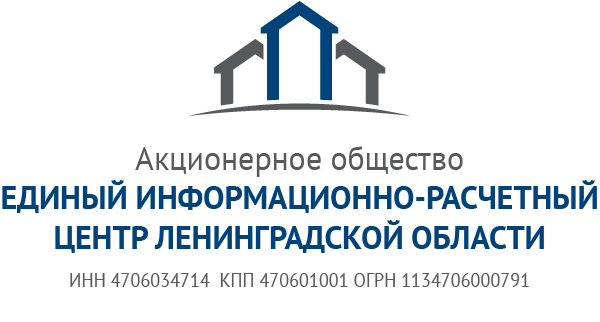 